OS.4463.1.2022.ADZARZĄDZENIE NR 193/2022BURMISTRZA MIASTA MŁAWAz dnia 10 października 2022 r.w sprawie powołania Komisji do analizy formalnej i merytorycznej złożonych wniosków o przyznanie przez Burmistrza Miasta Mława pomocy materialnej w formie stypendiów naukowych dla wybitnie uzdolnionych studentówNa postawie art. 30 ust. 1 i 33 z dnia 8 marca 1990 r. o samorządzie gminnym  
(Dz. U. z 2022 r. poz. 559  późn. zm.), § 5 ust. Regulaminu w sprawie zasad udzielania pomocy materialnej w formie stypendiów naukowych dla wybitnie uzdolnionych studentów, będącego Załącznikiem do Uchwały Nr XXXIII/446/2021 Rady Miasta Mława z dnia 16 listopada 2021 r. 
w sprawie zasad udzielania pomocy materialnej w formie stypendiów naukowych dla wybitnie uzdolnionych studentów oraz Rozdziału VI ust. 2 pkt 3 lit. d) Uchwały Nr XXIV/297/2016 Rady Miasta Mława z dnia 29 listopada 2016 r. w sprawie przyjęcia Programu Wspierania Edukacji Uzdolnionych Dzieci i Młodzieży Miasta Mława, Burmistrz Miasta Mława zarządza, co następuje:§ 1. Powołuje Komisję w składzie:Szymon Zejer, Zastępca Burmistrza Miasta Mława – Przewodniczący Komisji;Magdalena Staszewska – Naczelnik Wydziału Oświaty i Polityki Społecznej;Agnieszka Puzio - Dębska - Inspektor ds. kultury, sportu i współpracy z organizacjami pozarządowymi, Pełnomocnik Burmistrza Miasta Mława ds. współpracy 
z organizacjami pozarządowymi -  Sekretarz Komisji.§ 2. Do zadań Komisji należy:analiza wniosków pod względem formalnym i merytorycznym,podanie propozycji ilości i wysokości stypendiów dla uzdolnionych uczniów, studentów w ramach środków zabezpieczonych na ten cel w budżecie Miasta Mława,wnioskowanie, w uzasadnionych przypadkach, o dodatkowe środki na stypendia 
w budżecie Miasta Mława,stworzenie listy rankingowej stypendiów do  przedłożenia Burmistrzowi Miasta Mława.§ 3. 1. Pracami Komisji kieruje Przewodniczący Komisji, powołany przez Burmistrza Miasta Mława.2. W przypadku nieobecności Przewodniczącego zastępuje go osoba przez niego upoważniona.3. Członkowie Komisji, przed przystąpieniem do pracy, składają deklarację poufności 
i bezstronności, zgodnie ze wzorem stanowiącym załącznik do niniejszego zarządzenia.4. Członek Komisji podlega wyłączeniu z udziału w pracach Komisji, gdy o stypendium ubiega się podmiot pozostający z członkiem Komisji w takim stosunku prawnym 
lub faktycznym, że może budzić uzasadnione wątpliwości co do jego bezstronności. 
W takim przypadku, członek Komisji składa do Przewodniczącego wniosek o wyłączenie 
go z prac Komisji przy rozpatrywaniu rzeczonego wniosku.§ 4. 1. Komisja dokonuje oceny punktowej wniosków. 2. Każdy z członków Komisji dokonuje oceny punktowej w skali od 0 do 5, z czego 0 oznacza najniższą liczbę punktów, a 5 najwyższą liczbę punktów. 3. Punkty przyznanie przez członków Komisji sumuje się. Suma wszystkich punktów wyznacza pozycję na liście rankingowej stypendystów przedłożonej Burmistrzowi Miasta Mława.4. W przypadku uzyskania równej liczby punktów o miejscu na liście rankingowej stypendystów decyduje Przewodniczący.5. Wraz z dokonaniem oceny punktowej wniosku, każdy z członków Komisji proponuje kwotę przyznania stypendium dla poszczególnych wniosków.6. Załącznik do protokołu zawiera ocenę punktową wniosków dokonaną przez Komisję.§ 5. Z posiedzenia Komisji sporządza się protokół będący podstawą decyzji Burmistrza Miasta Mława o przyznaniu stypendium dla uzdolnionych uczniów, studentów.§ 6. Zarządzenie wchodzi w życie z dniem podpisania.Burmistrz Miasta MławaSławomir Kowalewski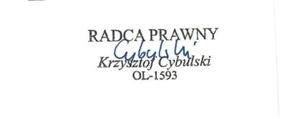 Załącznik doZarządzenia Nr 193/2022Burmistrza Miasta Mławaz dnia 10 października 2022 r. Oświadczenie członka KomisjiIMIĘ 		……………………………………………..NAZWISKO 	………………………………………………FUNKCJA 	……………………………………………….Uprzedzony o odpowiedzialności karnej za fałszywe zeznania oświadczam, że: nie pozostaje / pozostaje z przedstawionych mi kandydatów do stypendium dla uzdolnionych uczniów, studentów w stosunku pokrewieństwa lub powinowactwa w linii prostej, pokrewieństwa i powinowactwa w linii bocznej do drugiego stopnia oraz nie jestem związany z tytułu przysposobienia, opieki lub kurateli albo zastępstwa prywatnego,2) nie pozostaję / pozostaje z przedstawionych mi kandydatów do stypendium w takim stosunku prawnym lub faktycznym, że może to budzić uzasadnienie wątpliwości co do mojej bezstronności.Mława, dnia …………………….                                               Podpis ………………………..